            泰州学院  泰州开放大学            2016年秋季奥鹏远程教育招生简章一、奥鹏远程教育简介“奥鹏”（open）成立于2001年12月，是由国家教育部批准成立的首个国家级远程教育公共服务体系，为在职人员就读网络教育提供咨询、报名、学习辅导、考试、交费等学习支持服务。泰州学院奥鹏远程学习中心成立于2005年9月，2006年9月全面运行，2012年7月晋升为全国VIP学习中心，目前已与西安交通大学、大连理工大学等多所国内“211工程”重点高校建立了稳定的合作关系。二、学习与考试学习方式以网络学习为主，不受时空限制，学员可以结合专业学习要求与自身学业基础，自由浏览知名教授的教学课件，实现网上实时授课、答疑并完成作业。考试采用平时成绩与期末考试成绩相结合的方式，平时成绩占总成绩的30％－40％。三、学习费用与文凭颁发学习费用主要由学分费和教材费两部分组成。学分费按照各合作高校所确认的收费标准和相关专业教学计划执行，教材费照实收取。学员可以通过网络随时查询缴费明细。学员修满规定学分，达到毕业要求，由报名注册时所选择的高校颁发国民教育系列、国家教育部电子注册的学历教育文凭。本科学员达到学位授予标准的，可申请相应学科学位证书。修业年限最短为2.5年，最长可延至4年或者6年。四、报名方式报名时间：即日起到2016年9月1日（双休日正常上班）报名办法：学员可以选择现场报名与网络报名两种方式现场报名地点：泰州学院春晖校区南传达室（春晖路100号）网络报名网址：www.open.com.cn咨询电话：（0523）80769111  、86664909招生咨询QQ: 2533287759      联系人：鲁老师网    址：http://jxjy.tzu-edu.cn；www.tztvu.com.cn报名手续：报名者须持本人身份证、毕业证书原件和复印件各2份，2寸照片（免冠、正面、彩色、蓝底、同版）3张到我校办理报名、电子照片采集等手续。报名时预缴报名、入学测试费，第一次学费（30学分）、教材费。五、本中心部分合作高校及招生专业                                  大连理工大学专升本、高起专招生专业   西安交通大学专升本、高起专招生专业中国石油大学（华东）专升本、高起专招生专业东北师范大学专升本、高起专招生专业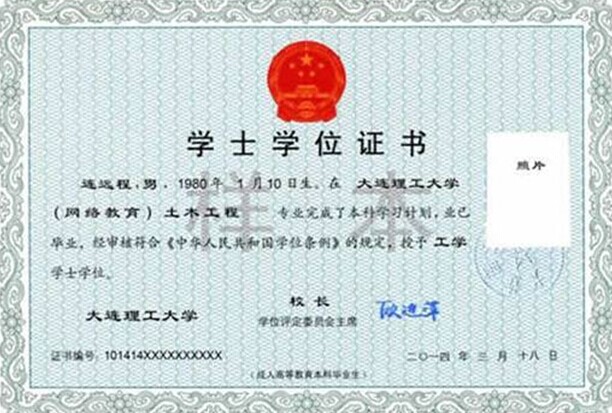 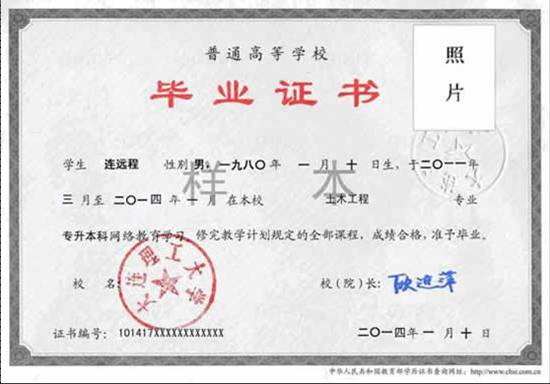 层次招生专业学分学习期限报名缴费专升本水利水电工程、土木工程、船舶与海洋工程、土木工程（道桥方向）、网络工程、工商管理、机械设计制造及其自动化、工程管理、电气工程及其自动化、公共事业管理、机械设计制造及自动化（起重机械方向）、物流管理、建造环境与能源应用工程、市场营销（互联网营销方向）852.5-4年报名时收取报名费50元、入学测试费70元，预收学费2550元，教材费800元，图像采集费30元，合计3500元。高起专水利水电建筑工程、电力系统自动化技术、机械制造与自动化、建筑工程技术、道路桥梁工程技术、计算机网络技术、船舶工程技术、计算机应用技术、建筑工程管理、工商企业管理、公共事务管理、供热通风与空调工程技术852.5-4年报名时收取报名费50元、入学测试费70元，预收学费2550元，教材费800元，图像采集费30元，合计3500元。层次招生专业学分学习期限报名缴费专升本工商管理、管理科学（商务管理方向）、管理科学（项目管理方向）、人力资源管理、法学、会计学、金融学、经济学（财政金融方向）、机械工程及自动化、化学工程与工艺、土木工程、环境工程、电气工程及其自动化、热能与动力工程、计算机科学与技术、药学802.5-6年报名时收取预收学费2400元，教材费800元，图像采集费30元，合计3230元。高起专机械工程及自动化、化学工程与工艺、工商管理、管理科学（项目管理方向）、人力资源管理、法学、会计学、金融学、土木工程、电气工程及其自动化、热能与动力工程、计算机科学与技术、药学、802.5-6年报名时收取预收学费2400元，教材费800元，图像采集费30元，合计3230元。层次招生专业学分学习期限报名缴费专升本(普通专业)会计学、法学、材料物理、电气工程及其自动化、安全工程、安全工程（矿井）、环境工程、信息管理与信息系统、土木工程、工程管理、计算机科学与技术、人力资源管理、工商管理、工商管理（房地产经纪）、市场营销、化学工程与工艺、化学工程与工艺（煤化工）、行政管理、机械设计制造及其自动化、机械设计制造及其自动化（矿山机电）、国际经济与贸易、资源勘查工程、（煤炭地质）、车辆工程、热能与动力工程802.5-4.5年报名时预收学费2400元，教材费800元，照片采集费30元，合计3230元。高起专（普通专业）电气自动化技术、会计、建筑工程技术、安全技术管理、安全技术管理（矿井）、工商企业管理、建筑工程管理、物流管理、环境工程技术、机电一体化技术、机电一体化技术（矿山机电）、市场营销、计算机信息管理、法律事务、工程造价、计算机应用技术、汽车营销与维修、化工工艺、化工工艺（煤炭深加工与利用）、石油化工生产技术、机械制造与自动化802.5-4.5年报名时预收学费2400元，教材费800元，照片采集费30元，合计3230元。专升本(特色专业)石油工程（钻井）、石油工程（采油）、油气储运工程（油气储运方向）、油气储运工程（城市燃气输配）、资源勘查工程902.5-4.5年报名时预收学费2700元，教材费800元，照片采集费30元，合计3530元。高起专（特色专业）油气开采技术、钻井技术、油气地质与勘查技术、油气储运技术、城市燃气工程技术902.5-4.5年报名时预收学费2700元，教材费800元，照片采集费30元，合计3530元。层次招生专业学分学习期限报名缴费专升本教育管理、小学教育、学前教育、思想政治教育、汉语言文学、历史学、英语、美术教育、数学与应用数学、物理学、化学、心理学、体育教育、地理科学、法学、计算机科学与技术、会计学、行政管理702.5-4年报名时收取报名费50元、入学测试费70元，预收学费2100元，教材费800元，图像采集费30元，合计3050元。高起专小学教育、学前教育、汉语言文学、应用俄语、英语、教育管理、思想政治教育、历史学、美术教育、数学与应用数学、心理学、计算机科学与技术、会计学、法学、行政管理、工商管理702.5-4年报名时收取报名费50元、入学测试费70元，预收学费2100元，教材费800元，图像采集费30元，合计3050元。